PRÉNOM : 	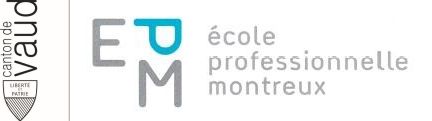 CLASSE : 	DATE :  	Maximum des points25p.Total des points obtenus1. Numérotez les activités de la préparation d’une crème de légumes selon la bonne pratique de fabrication (BPF). (p.112-113)	(0.5p/réponse)1. Numérotez les activités de la préparation d’une crème de légumes selon la bonne pratique de fabrication (BPF). (p.112-113)	(0.5p/réponse)3p.2Saupoudrer d'un peu de farine, laisser refroidir légèrement. Un peu de farine affine la liaison. La quantité dépend de la capacité de liaison du légume. Refroidir permet d'éviter la formation de grumeaux lors de l'adjonction du fond bouillant.5Passer au mixeur. Le légume donne à la fois le liant et l'arôme.7Porter à ébullition, rectifier l'assaisonnement, affiner avec de la crème.4Laisser bouillir, écumer Laisser mijoter juste le nécessaire pour ménager les substances actives.1Suer le matignon dans du beurre ou de la graisse végétale. L'acidité des légumes est éliminée. Les substances aromatiques se développent.6Passer au chinois (si besoin !). Les morceaux restants sont retenus et la consistance est plus fine.3Compléter avec le fond de légumes bouillant, porter à ébullition en remuant. Si l'on dispose d'un fond de cuissondu légume correspondant (p. ex. fond d'asperges), il faut le préférer.2. Numérotez les activités de la préparation d’un potage taillé selon la bonne pratique de fabrication (BPF).  b) Proposez une garniture servit à part (p.114)	(0.5p/réponse)2. Numérotez les activités de la préparation d’un potage taillé selon la bonne pratique de fabrication (BPF).  b) Proposez une garniture servit à part (p.114)	(0.5p/réponse)4p.2Ajouter les autres légumes (sans les pommes de terre), laisser suer4Après 10 min. environ, ajouter les pommes de terre, le temps de cuisson des pommes de terre est plus court, 6Ajouter éventuellement les autres ingrédients, par exemples : pâtes cuites séparément, légumineuses, riz, dés de tomate, crème7Rectifier l'assaisonnement, parsemer de fines herbes, pour conserver la couleur et la saveur, n'ajouter les fines herbes qu'au dernier moment5laisser cuire en gardant les légumes légèrement croquants, une cuisson trop longue entraîne une perte des substances nutritives, de couleur, de saveur et de consistance3Mouiller avec le fond de légumes, l'eau ou bouillon porté à ébullition, écumer, lorsqu'on a beaucoup de légumes,on peut aussi utiliser de l'eau, l'écume contient des impuretés1Laisser suer les oignons*, poireaux* et chou frisé* dans le corps gras, l'acidité des légumes est éliminée (*contiennent beaucoup d'acidité), les substances aromatiques se développentb) fromage râpé, croûtons, persil/cerfeuil haché, etc.b) fromage râpé, croûtons, persil/cerfeuil haché, etc.3. Quels sont les critères de présentation d’un potage ? (p.164+enseignant-e)3. Quels sont les critères de présentation d’un potage ? (p.164+enseignant-e)8p.Tasse chaude (tasse froide pour potage froid !)Tasse / assiette à soupe propreavec sous-tasse, papier dentelles et petite assietteGarniture (dans le potage) correspondante avec une découpe franche et régulièreTasse ou assiette à soupe rempli à ¾ Accompagnement croustillant adéquat et soignéNi trop épais ou trop liquide, texture fineCouleur correspondante, avec saveur, goût et finesse4. Quelle trois catégories des potages avez-vous préparé ? (classification) (p.112-117)4. Quelle trois catégories des potages avez-vous préparé ? (classification) (p.112-117)4. Quelle trois catégories des potages avez-vous préparé ? (classification) (p.112-117)3p.Potage cultivateurPotage / Velouté / Crème CrécyPotage des GrisonsSoupe à l’oignon gratiné lyonnaisePotage tailléPotage crèmePotage national5. Vous devez servir 0.090 kg de perles de concombre pour un accompagnement d’un mets d’un banquet de 55 personnes. Perte à la cuisson 9%, perte à la lever à cuillère 25%, perte à l’épluchage 8%. Calculez la quantité brute que vous devez commander à votre maraîcher, arrondi au kg supérieur. Arrondir correctement. (révision)5p.0.090 x 55 = 4.950 	4.950 x 100 x 100 x 100 / 91 / 75 / 92 = 7.88342  8.000 kg 4.950 x 100 / 91 = 5.43956		5.43956 x 100 / 75 = 7.25274		7.25274 x 100 / 92 = 7.883427.88342  8.000 kg6. 12.000 kg de pommes de terre brutes coûtent CHF 15.60. Perte à l’épluchage 7%. Combien coûte 1.000 kg de pommes de terre épluchées ? (révision)2p.15.60 / 12 = 1.30 CHF/kg brut1.30 x 100 / 93 = 1.3978 = 1.40 CHF/kg net 